                                                                                           Obec Trnovec nad Váhom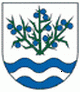 Materiál č. 5 na 4. zasadnutie Obecného zastupiteľstva v Trnovci nad Váhom dňa 30.03.2015K bodu programu 6:„Žiadosti o poskytnutie finančných dotácií na rok 2015“1. Dôvodová správaPredkladá: Róbert Láng, predseda Komisie finančnej a podnikateľskejDôvodová správa k materiálu č. 5 na 4. zasadnutie OZNa Obecný úrad v Trnovci nad Váhom boli doručené viaceré žiadosti o poskytnutie dotácie na rok 2015. Žiadosti doručila ZŠ s MŠ v Trnovci nad Váhom, ŠJ pri ZŠ, FK Dynamo Trnovec nad Váhom, DO Fénix Trnovec nad Váhom, Obvodná organizácia Slovenského rybárskeho zväzu Trnovec nad Váhom, TJ Dynamo Trnovec nad Váhom a pani Mgr. Emese Suba.Základná škola s materskou školu v Trnovci nad Váhom požiadala o poskytnutie finančnej dotácie na rok 2015 na akcie a podujatia, ktoré sú vo verejnom záujme. Základná školaMaterská školaŠkolská jedáleňFK Dynamo Trnovec nad Váhom podal žiadosť o dotáciu na rok 2015 pre športovú činnosť a prevádzku futbalového klubu. Celková výška dotácie predstavuje sumu vo výške 20 600 eur.Ďalšia žiadosť o poskytnutie finančných dotácii na rok 2015 bola doručená 22. februára OOSRZ.Obvodná organizácia Slovenského rybárskeho zväzu Trnovec nad Váhom požiadala obec o posúdenie možnosti pridelenia finančných prostriedkov na činnosť organizácie a možnosti poskytnutia strojovej techniky na údržbu plôch v okolí rybníkov /suma neuvedená/.Obec prevzala žiadosť o poskytnutie finančnej dotácie od DO Fénix Trnovec nad Váhom. DO Fénix žiada dotáciu na rok 2015 v celkovej sume 1600 eur na akcie a podujatia, ktoré sú vo verejnom záujme, za účelom zorganizovania turistického pochodu pre mládež a deti obce Trnovec nad Váhom. Finančná dotácia vo výške 1600 eur zahŕňa náklady na projekt v podobe dopravy (2x turistický výlet za poznaním krás Slovenska). O finančnú pomoc na rok 2015 podala žiadosť aj TJ Dynamo Trnovec nad Váhom- oddiel stolného tenisu. Finančná dotácia by sa použila na prevádzkovanie činnosti stolného tenisu.Žiadosť Mgr. Emese Suba o poskytnutie finančných prostriedkov na záujmové vzdelávanie detí mimo územného obvodu našej obce v sume 10 eur na jedno dieťa, t.j. cca 200 eur, bola podľa návrhu Komisie finančnej a podnikateľskej posunutá na prešetrenie a ďalšie prehodnotenie.Na zasadnutí Komisie finančnej a podnikateľskej dňa 9.3.2015 boli prediskutované žiadosti o poskytnutie finančnej dotácie z rozpočtu obce Trnovec nad Váhom pre jednotlivých žiadateľov. Po prehodnotení sa pre základnú školu navrhla čiastka 11 450 eur ( z požadovanej sumy 20 450 eur) a nebola schválená čiastka 1000 eur na modernizáciu výučby a 8000 eur na prístrešok na bicykle. Pre materskú školu z požadovaných 2450 eur navrhuje komisia schváliť sumu 1450 eur. Komisia neschvaľuje čiastku 1000 eur na modernizáciu vzdelávacieho procesu. Pre školskú jedáleň nebola schválená komisiou čiastka 6100 eur z dôvodu neoprávneného účelu dotácie, keďže ide o materiálno-technické vybavenie, na ktoré by sa mali žiadať financie iným spôsobom. Taktiež bola komisiou zamietnutá žiadosť DO Fénix Trnovec nad Váhom kvôli nedostačujúcej činnosti, ktorú DO Fénix vykonáva pre zviditeľnenie obce. Obvodnou organizáciou Slovenského rybárskeho zväzu nebola požadovaná výška finančnej dotácie uvedená, dotácia teda nemohla byť schválená.
Komisia ďalej posúdila žiadosť o poskytnutie finančných prostriedkov pre FK Dynamo Trnovec nad Váhom a  požadovanú sumu 20 600 eur znížila na 14 300 eur. Ako dôvod uviedla vyplácanie úhrady trénerov cez obecný úrad, čo činí cca 6300 eur na rok 2015. Pre TJ Dynamo- oddiel stolného tenisu sa navrhla dotácia v sume 7600 eur.
ÚČELSUMA v EURÚčebné pomôcky na šk. r. 2015/2016 pre 1. ročník250,00Účebné pomôcky na šk. r. 2015/2016 pre 2.-9. ročník1400,00Plavecký výcvik- I. stupeň500,00LVVK- doprava750,00Plavecký výcvik- II. stupeň600,00Ocenenie najlepšieho žiaka školy100,00Spoluúčasť na tvorbe projektov5% ako spoluúčasť proj.Celodenný výlet pre žiakov ako odmena za aktivitu a reprezentáciu školy a obce750,00Dni obce- športová olympiáda700,00+ obec. darč. predmetyLetný denný tábor2400,00MDD350,00Slovníky a pracovné zošity na výučbu cudzích jazykov- angl. a nem. jazyk900,00Testy KOMPARO, MONITOR...400,00Škola v prírode750,00Gazdovský dvor Branovo300,00Modernizácia výučby1000,00Florbal turnaj300,00Prístrešok na bicykle8000,00Týždenný letný tábor1000,00SPOLU20 450 eur + 5% proj. + obec.darč. predmetyÚČELSUMA V EURPlavecký výcvik250,00MDD150,00Učebné pomôcky na školský rok 2015/16300,00Dopravná výchova-didaktický materiál400,00Gazdovský dvor Branovo200,00Modernizácia vzdelávacieho procesu1000,00Divadelné predstavenie pre deti-Nitra150,00SPOLU2450,00ÚČELSUMA V EURElektrický konvektomat3000,00Nerezové stoly1500,00Škrabka na zemiaky1200,00Nerezový regál400,00SPOLU6100,00PoložkaRozpočet v eurRozpočet v eurRozpočet v eurNáklady na projektcelkom:od obce:iné:Energie(plyn, elektrina,voda)4000,004000,00Doprava na stretnutia2100,002100,00Príspevky do futb.zväzu OBFZ250,00250,00Platby rozhodcov1200,001200,00Cestovné hráči800,00800,00Občerstvenie pre tri družstvá2300,002300,00Úhrada trénerov4400,004400,00Kosenie ihriska a areálu900,00900,00Športové potreby2500,002500,00Prevádzka, réžia, pošt. bakovépopl.600,00600,00Hosťovanie hráčov800,00800,00Čiastočná rekonštr. hracej plochy pred bránami, hnojivo, osivo, práca2000,002000,00Platba cez ISSF systém600,00600,00Čiastočná rekonštr. kúrenia v budove FK750,00750,00Rekonštrukcia osvetlenia hracej plochy, skultúrnenie prostredia, nové lavičky na sedenie pred budovou FK a iné nepredvídavé výdavky2950,002950,00Celkové náklady na projekt24 350,0020 600,003750,00Prostriedky získané z iných zdrojovČlenské príspevky2 %VstupnéPrenájom účelového ihriskaIné200,001400,00460,00150,001540,00Spolu: 3750,00200,001400,00460,00150,001540,00Spolu: 3750,00200,001400,00460,00150,001540,00Spolu: 3750,00Prostriedky žiadané od Obce Trnovec nad Váhom20 600,0020 600,0020 600,00PoložkaRozpočet v euráchRozpočet v euráchRozpočet v euráchNáklady na projektcelkom:od obce:vlastné:Štartovné351,00351,00Materiálne vybavenie3977,003877,00100,00Cestovné náklady1413,251413,25Prenájom telocvične2000,002000,00Občerstvenie na zápas387,00287,00100,00Celkové náklady na projekt8128,258128,258128,25Prostriedky získané z iných zdrojovVlastné zdroje200,00200,00200,00Prostriedky žiadané od Obce Trnovec nad Váhom7928,257928,257928,25